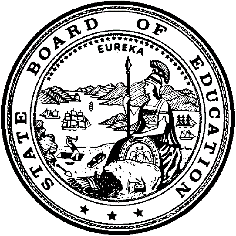 California Department of EducationExecutive OfficeSBE-003 (REV. 11/2017)imb-cfird-sep19item01California State Board of Education
September 2019 Agenda
Item #12SubjectMathematics Framework for California Public Schools: Kindergarten Through Grade Twelve, 2021 Revision: Approval of the Revision of the Schedule of Significant Events.Type of ActionAction, InformationSummary of the Issue(s)California Education Code (EC) Section 60207 requires the State Board of Education (SBE) to adopt a revised mathematics curriculum framework and evaluation criteria for the adoption of mathematics instructional materials aligned to the California Common Core State Standards (CCSS) for Mathematics. California Code of Regulations (5 CCR), Title 5, Section 9511, allows the SBE to establish a Curriculum Framework and Evaluation Criteria Committee (CFCC) to assist in the development of curriculum frameworks and evaluation criteria and lists the requirements regarding the recruitment process and qualifications for members of the CFCC.RecommendationThe California Department of Education (CDE) recommends that the SBE approve the revised Schedule of Significant Events 2021 Revision of the Mathematics Framework for California Public Schools, Kindergarten Through Grade Twelve (Timeline).Brief History of Key IssuesThe SBE adopted the California CCSS for Mathematics with California additions in August 2010 and subsequently adopted revisions to the standards in January 2013. These standards became the current subject-matter standards in mathematics. The SBE adopted the Mathematics Framework for California Public Schools: Kindergarten Through Grade Twelve (Mathematics Framework), 2013 Revision in November 2013. The SBE is required to adopt a 2021 revision of the Mathematics Framework per California EC Section 60200(b)(1). This revision will update the guidance for teachers, administrators, and other educational decision makers to ensure effective implementation of the California CCSS for Mathematics standards.The revision of the Mathematics Framework is a multistep process. It involves educators, content experts, and other stakeholders who serve as members of the four focus groups, which are convened by the CDE, Instructional Quality Commission (IQC), and the CFCC (appointed by the SBE). Throughout the revision process, there are opportunities for public input at focus group, CFCC, IQC, and SBE meetings and during two 60-day public review periods. The revised Timeline (Attachment 1) outlines the major steps in the framework revision process. The IQC’s role is to make recommendations to the SBE on CFCC appointments, approve a draft document for field review, revise the document based upon field review comments, and recommend the draft framework to the SBE.In 2021, the SBE will take action on the IQC’s recommendation regarding adoption of the revised Mathematics Framework. The framework revision process requires action by the SBE at key points, including the approval of the schedule of significant events and CFCC application form, which were approved by the SBE on May 2019. The revised Timeline moves the IQC action, “IQC Recommends CFCC, Receives Focus Group Input, and Recommends Guidelines” to November 14–15, 2019, and the SBE action, “SBE Appoints CFCC, Receives Focus Group Input, and Approves Guidelines (pursuant to 5 CCR, Section 9512) to January 8–9, 2020. Additionally, the Timeline has been revised to include specific dates for IQC action in January 2021. These revisions do not affect the overall Timeline for the revision of the 2021 Mathematics Framework.Summary of Previous State Board of Education Discussion and ActionJanuary 2013: The SBE adopted the revised California Common Core State Standards for Mathematics.November 2013: The SBE adopted the Mathematics Framework for California Public Schools: Kindergarten Through Grade Twelve, 2013 Revision.May 2019: The SBE adopted the 2021 Revision of the Mathematics Framework for California Public Schools, Kindergarten Through Grade Twelve Schedule of Significant Events and the Application for Appointment to the Mathematics Curriculum Framework and Evaluation Criteria Committee.Fiscal Analysis (as appropriate)The cost to revise the 2021 Mathematics Framework is anticipated to be an estimated total of $350,000 over three budget years, 2019–2020, 2020–2021, and 2021–2022. This cost includes the expenses of the focus groups the CFCC, and the meetings of the IQC and MSMC.Attachment(s)Attachment 1: Schedule of Significant Events 2021 Revision of the Mathematics Framework for California Public Schools, Kindergarten Through Grade Twelve (2 pages)Schedule of Significant Events
 2021 Revision of the Mathematics Framework for California Public Schools, Kindergarten Through Grade TwelveEventsDateInstructional Quality Commission (IQC)[1] Approves Schedule of Significant Events (Timeline) and Curriculum Framework and Evaluation Criteria Committee (CFCC) ApplicationMarch 28, 2019State Board of Education (SBE) Approves Timeline and CFCC Application (pursuant to California Code of Regulations, Title 5 [5 CCR], Section 9513)May 8–9, 2019Minimum 45-day Recruitment of CFCC (From Date Application Posted Through SBE Appointment of CFCC) (pursuant to 5 CCR, Section 9513)May 15–August 15, 2019State Superintendent of Public Instruction Appoints Focus Group MembersJune 2019Four Focus Groups (pursuant to 5 CCR, Section 9511[c])August 19, 2019; San DiegoAugust 20, 2019; Sacramento (Humboldt and Shasta)August 22, 2019; Santa Clara (Fresno)August 26, 2019; Baldwin ParkAugust 2019IQC Recommends CFCC, Receives Focus Group Input, and Recommends GuidelinesNovember 14–15, 2019SBE Appoints CFCC, Receives Focus Group Input, and Approves Guidelines (pursuant to 5 CCR, Section 9512)January 8–9, 2020CFCC Work:February 26–27, 2020March 25–26, 2020April 29–30, 2020May 27–28, 2020June 24–25, 2020August 5–6, 2020February–August 2020IQC Approves Draft Mathematics Framework for Initial 60-Day Public Review PeriodSeptember or November, 2020Required 60-Day Public Review of Draft Mathematics Framework Prior to IQC Recommendation (pursuant to 5 CCR, Section 9515[a][3])October–January 2020IQC/Subject Matter Committee Analyzes Field Review Results and Revises Draft Mathematics FrameworkJanuary or March, 2021IQC Action on Draft Mathematics FrameworkJanuary or March, 2021Required 60-day Public Review of Document After IQC Recommendation (pursuant to 5 CCR, Section 9515[c])February–April 2021SBE Action on Mathematics FrameworkMay or July, 2021